Beca de Matrícula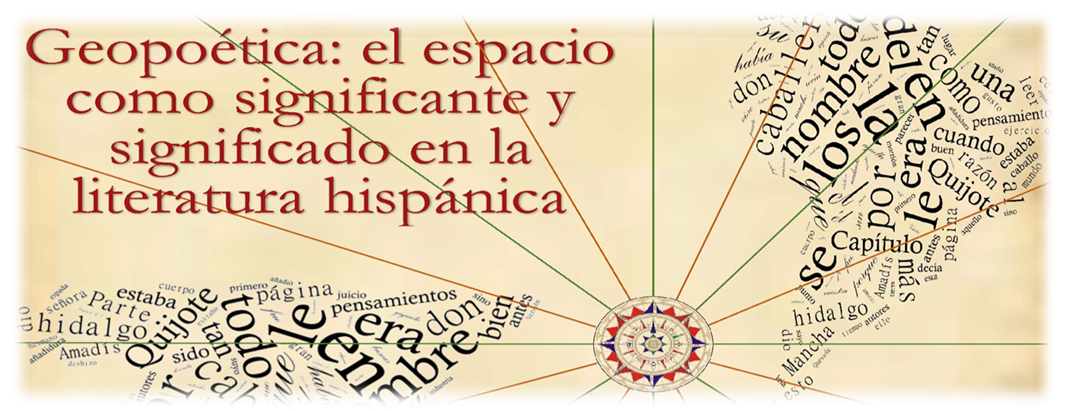 XIII Congreso Internacional ALEPH13, 14 y 15 de abril de 2016Facultad de Filología, Universidad de SalamancaRellene este formulario y envíelo junto a su propuesta de comunicación a la dirección de correo electrónico del Congreso: aleph.salamanca.2016@gmail.com. Previamente, dé título al documento según sus apellidos y su nombre. Ejemplo: Beca_Fernández_García_Juan.doc.Las becas de matrícula se resolverán a lo largo de febrero de 2016.Datos PersonalesApellidos:Nombre:Dirección de correo electrónico:Institución a la que pertenece:Situación académico-laboral:(Indíquese también si disfruta de beca predoctoral o cualquier otra)Lugar de residencia habitual:Currículum Vitae Titulación académica:Asistencia a Congresos (máximo 5):Publicaciones (máximo 5):Otros méritos:Propuesta de Comunicación Título: Época en la que se inserta la Investigación:Tres Palabras Clave:Resumen [400 palabras máximo]:Bibliografía [10 ítems máximo]:Criterios para la valoración de solicitudesSituación Económica del Solicitante – 30%Propuesta de Comunicación y su adecuación a la temática del XIII Congreso ALEPH – 30%Distancia de desplazamiento respecto del lugar de celebración del evento – 20%Méritos curriculares del solicitante – 20%Publicaciones: 10%Asistencia a Congresos: 8%Otros méritos: 2%